Продолжение Приложение №5к Постановлению администрации муниципальногорайона Сергиевский Самарской области№ _______ от ________________Варианты малых архитектурных форм, возможные к применению при осуществлении работ по благоустройству дворовых и общественных территорий муниципального района Сергиевский№ п/пЭскизОписание3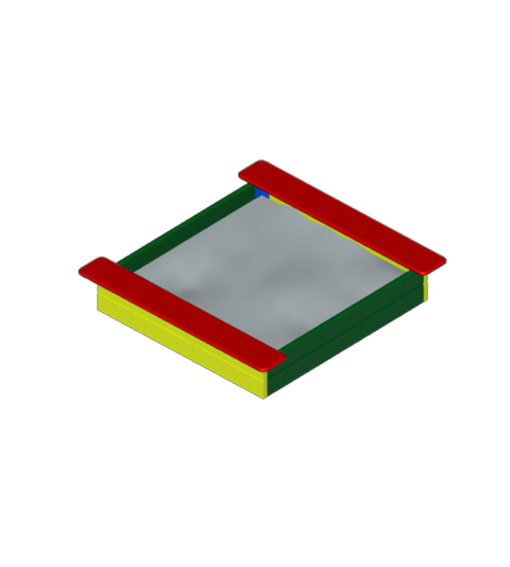 Песочница «Забава мини», размеры 1380х1450х220,Песочника «Забава», размеры 1860х1930х220Песочница «Забава мега», размеры 3140х3140х2204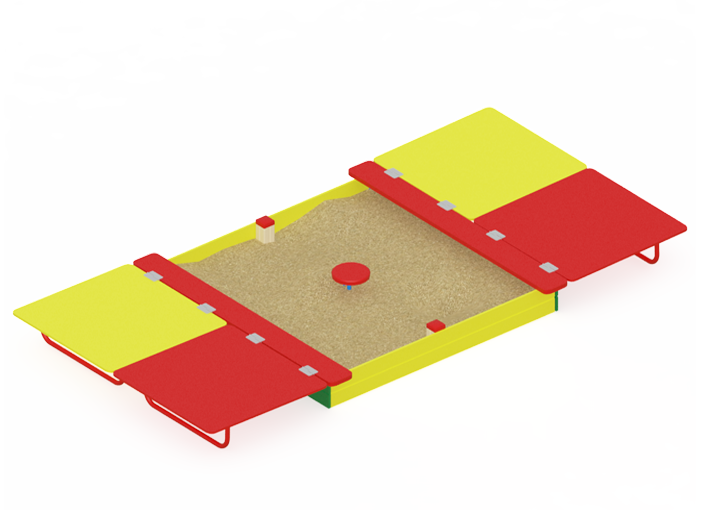 Песочница с крышкой большая, размеры 3830х2000х2405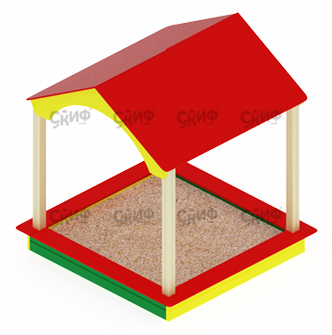 Песочный дворик «Домик», размеры 1870х1930х20006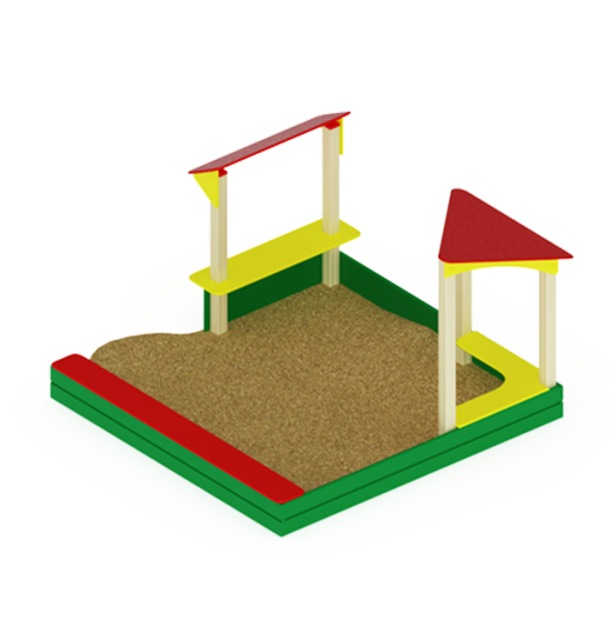 Песочный дворик, размеры 2600х2540х15007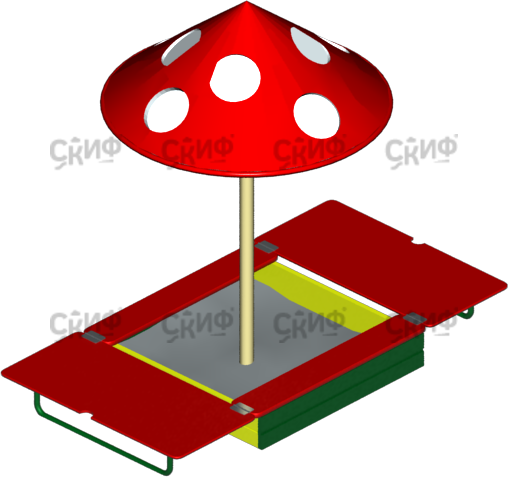 Песочница с крышкой и грибком, размеры 2440х1320х21008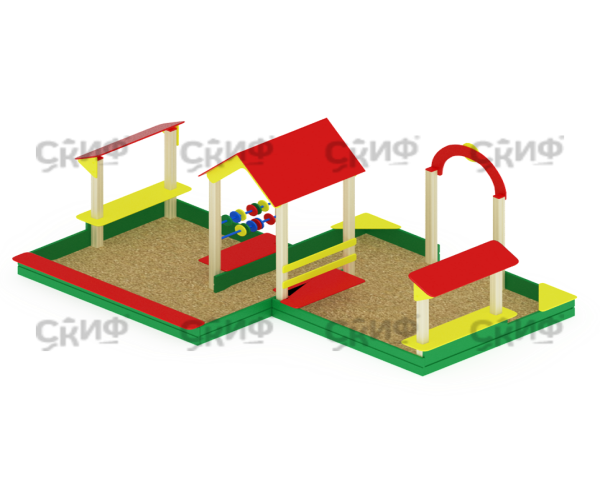 Песочный дворик большой, размеры 4400х3000х2000